Applicant instructionsGo to www.nidirect.gov.uk/apply-for-an-enhanced-check-through-a-registered-bodySelect the green button to Apply for an enhanced check through a registered body.Register your account by creating a user ID and password [keep these details safe as you will need them to track the progress of your case].Once you have successfully logged in, you will be taken to the on-line application.Enter the PIN number below at Step 1 of the form completionComplete the remainder of the form and click on  confirm and proceed  to finish the on-line process.You must note below the 10 digit AccessNI reference number in the boxes below:-Return this form to the person who asked you to complete the AccessNI application. Identity validationThree documents should be produced in the name of the applicant; one from Group 1 and two from Group 2.  If this is not possible, then four documents from Group 2 should be produced, one of which being a birth certificate issued after the time of birth.  At least one of these documents should be photographic identification.Driving licence number………………………………  Passport number……………………………………..National Insurance Number……………………………..I confirm I have seen the original ID documentation as indicated on the attached sheet.This form should be retained within your organisation Please do not send it to AccessNI PIN NOTIFICATION AND ID VALIDATION FORM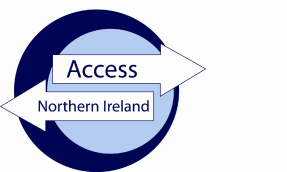 Application ReferenceApplicant details as they appear on the ID documentation provided:Applicant details as they appear on the ID documentation provided:Applicant details as they appear on the ID documentation provided:Applicant details as they appear on the ID documentation provided:Applicant details as they appear on the ID documentation provided:Applicant details as they appear on the ID documentation provided:Applicant details as they appear on the ID documentation provided:Applicant details as they appear on the ID documentation provided:Applicant details as they appear on the ID documentation provided:Applicant details as they appear on the ID documentation provided:Applicant details as they appear on the ID documentation provided:Applicant details as they appear on the ID documentation provided:Applicant details as they appear on the ID documentation provided:Applicant details as they appear on the ID documentation provided:Full name………………………………………………………………………………..………………………………………………………………………………..………………………………………………………………………………..………………………………………………………………………………..………………………………………………………………………………..………………………………………………………………………………..………………………………………………………………………………..………………………………………………………………………………..………………………………………………………………………………..………………………………………………………………………………..………………………………………………………………………………..………………………………………………………………………………..Date of Birth://Current postcode:Date of ID check://Signed:……………………………………………………………………….……………………………………………………………………….……………………………………………………………………….……………………………………………………………………….……………………………………………………………………….……………………………………………………………………….……………………………………………………………………….……………………………………………………………………….……………………………………………………………………….……………………………………………………………………….……………………………………………………………………….Name (Capitals):……………………………………………………………………….……………………………………………………………………….……………………………………………………………………….……………………………………………………………………….……………………………………………………………………….……………………………………………………………………….……………………………………………………………………….……………………………………………………………………….……………………………………………………………………….……………………………………………………………………….……………………………………………………………………….GROUP 1GROUP 1GROUP 2GROUP 2Current passport (any nationality)Birth certificate (UK, ROI, Isle of Man or Channel Islands) issued after time of birthBiometric Residence Permit (UK)Marriage/Civil Partnership Certificate (, Isle of Man or )Current driving licence (UK, ROI, Isle of Man, Channel Islands or any EU country)HM Forces ID card (UK)Original birth certificate (UK, Isle of Man or Channel Islands) issue at time of birthNational Insurance Card or notification letter with NI number (UK)Original long form Irish birth certificate –issued at time of registration of birthFirearms licence (UK and Channel Islands)Adoption certificate (UK, Isle of Man or Channel Islands)Bank / Building Society Account Confirmation LetterElectoral ID card (NI only)EU National ID cardCards carrying the PASS Accreditation logo ( and )Senior SmartPass (Translink) (NI only)Current UK driving licence (old paper version)Examination certificates (16-18 year olds only)Bank/Building Society Statement ( or EEA)*Credit card statement (UK or EEA)*Utility Bill ( or ROI)* – not mobile phoneBenefit statement (UK)*Addressed payslip*Mortgage statement (UK or EEA)**Financial statement ()**P45/60 statement (UK and Channel Islands)**Land and Property Services Agency rates demand (NI only)**Work Permit/Visa () ( Residence Permit)**.Letter from a Head Teacher or Further Education College Principal (16-18 year olds in full time education – only to be used when other documentation routes are exhausted)**